MODULO DI ISCRIZIONE 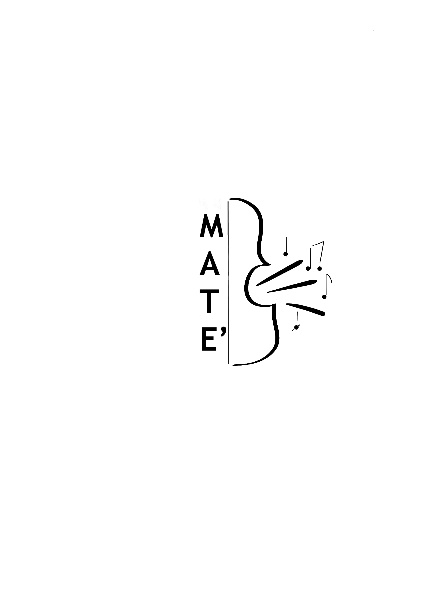 Masterclass di Contrabbasso M° Franco PetracchiDal 2 al 5 Aprile a Matera, presso SYNC-MUSIC, Largo Alcide De Gasperi 7bisNB. Prima di compilare il presente modulo, leggere attentamente il REGOLAMENTO della Masterclass del M° Franco Petracchi, pubblicato sul sito www.solistilucani.com______________________________________________________________COGNOME ______________________________________________________________NOME                                                                            SIG. 		                                                              SIG.RA ______________________________________________________________________________________INDIRIZZO 	    C.A.P. 		CITTA’ ________________________________________                   _______________________________________TELEFONO 	E – MAILLUOGO E DATA DI NASCITA __________________________________________________NAZIONALITA’ ________________________________________________________________________________TITOLO DI STUDIO TIPO DI PARTECIPAZIONE                         EFFETTIVO 			                                                         UDITORE _____________________________________________________________________________________________________________________________________________________________________________________________________________________________________________________________________INDICARE I BRANI PRESCELTI PER LO STUDIO DURANTE IL CORSOINVIARE IL PRESENTE MODULO D’ISCRIZIONE  COMPILATO E FIRMATO , CON I SEGUENTI ALLEGATI:Ricevuta di pagamento della quota di iscrizione di euro 100,00 (la restante parte della quota di partecipazione di euro 200,00 verrà saldata in loco prima dell’inizio delle lezioni) Copia di un documento d’identitàDichiarazione di consenso al trattamento dei dati personali come disciplinato dal Dlgs 196/2003.*In caso di mancata partecipazione al corso, la quota di iscrizione non sarà rimborsata – the registration fee will not be refunded Da inviare ENTRO IL 31 MARZO 2020 a:mate.solistilucani@gmail.com*In caso di raggiungimento del numero massimo di allievi effettivi, le iscrizioni saranno chiuse prima della data di scadenza _______________________________________	______________________________LUOGO E DATA	FIRMA 